106年度臺北市士林區東山里里民活動場所  週 課 程 表(106年3月)填表人：何聖文                         填表日期：106年3月17日 注意事項：晚間時段原則上為下午6時至9時，由里長酌情開放，但週一至週五須至少開放2次。週六及週日分上午、下午及晚間3個時段開放。每週開放時數不得少於54小時106年度臺北市士林區東山里里民活動場所課   程   總   表(106年3月)開課情形：填表人：何聖文                       填表日期：106.03.17 106年度臺北市士林區東山里里民活動場所成果資料表填表人：何聖文                              填表日期： 106.03.17 里民活動場所課程表等資訊公告上網佐證資料(應於網路上公告相關訊息並定期上網維護更新)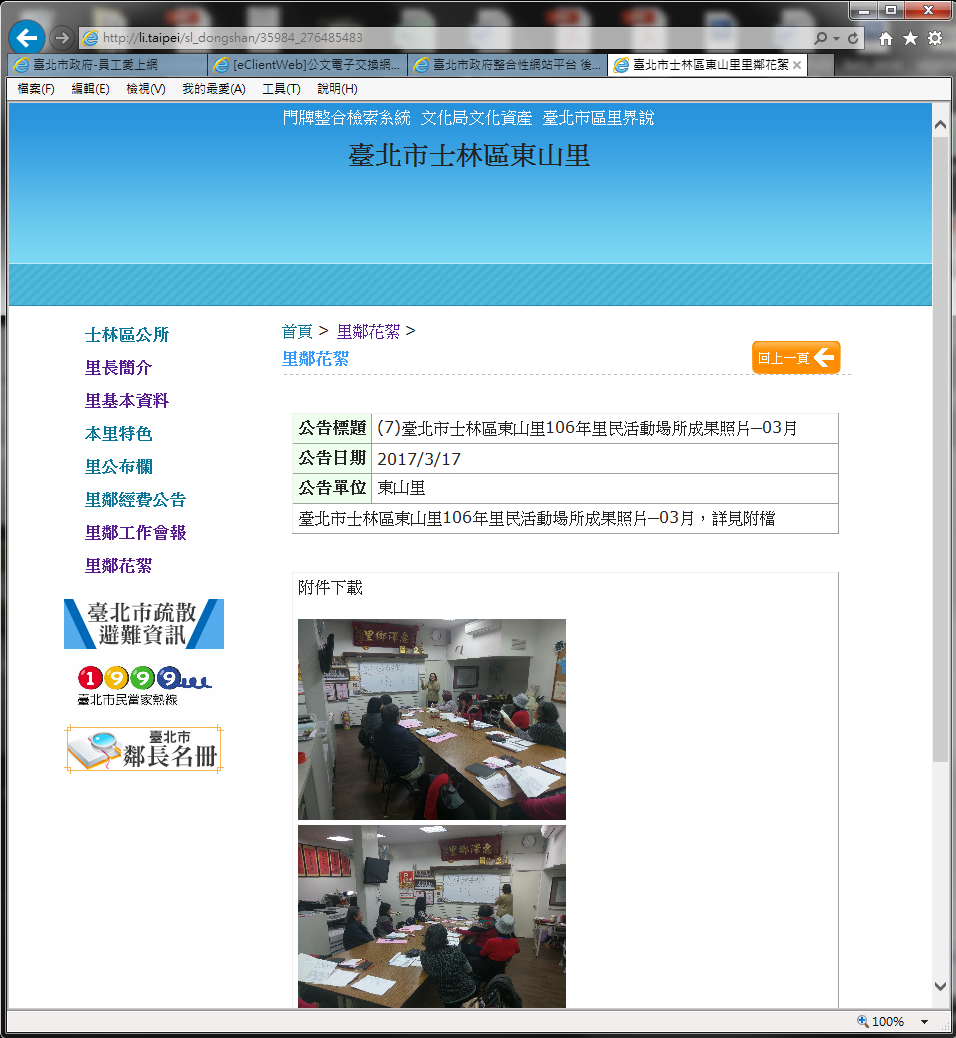 臺北市士林區東山里里民活動場所課程登錄一覽表106年3月臺北市士林區東山里里民活動場所課程登錄一覽表106年3月臺北市士林區東山里里民活動場所課程登錄一覽表106年3月臺北市士林區東山里里民活動場所課程登錄一覽表106年3月臺北市士林區東山里里民活動場所課程登錄一覽表106年3月臺北市士林區東山里里民活動場所課程登錄一覽表106年3月日 期星 期上午09：00~12：00下午14：00~17：00 晚間18：00~21：00 備   註3月1日星期三閱  覽  時  間拼布毛線班閱  覽  時  間3月2日星期四閱  覽  時  間姓名學基礎班閱  覽  時  間3月3日星期五閱  覽  時  間閱  覽  時  間閱  覽  時  間3月4日星期六閱  覽  時  間閱  覽  時  間閱  覽  時  間3月5日星期日3月6日星期一閱  覽  時  間閱  覽  時  間閱  覽  時  間3月7日星期二閱  覽  時  間閱  覽  時  間閱  覽  時  間3月8日星期三閱  覽  時  間拼布毛線班閱  覽  時  間3月9日星期四閱  覽  時  間姓名學基礎班閱  覽  時  間3月10日星期五閱  覽  時  間閱  覽  時  間閱  覽  時  間3月11日星期六閱  覽  時  間閱  覽  時  間閱  覽  時  間3月12日星期日3月13日星期一閱  覽  時  間閱  覽  時  間閱  覽  時  間3月14日星期二閱  覽  時  間閱  覽  時  間閱  覽  時  間3月15日星期三閱  覽  時  間拼布毛線班閱  覽  時  間3月16日星期四閱  覽  時  間姓名學基礎班閱  覽  時  間3月17日星期五閱  覽  時  間閱  覽  時  間閱  覽  時  間3月18日星期六閱  覽  時  間閱  覽  時  間閱  覽  時  間3月19日星期日3月20日星期一閱  覽  時  間閱  覽  時  間閱  覽  時  間3月21日星期二閱  覽  時  間閱  覽  時  間閱  覽  時  間3月22日星期三閱  覽  時  間拼布毛線班閱  覽  時  間3月23日星期四閱  覽  時  間姓名學基礎班閱  覽  時  間3月24日星期五閱  覽  時  間閱  覽  時  間閱  覽  時  間3月25日星期六閱  覽  時  間閱  覽  時  間閱  覽  時  間3月26日星期日3月27日星期一閱  覽  時  間閱  覽  時  間閱  覽  時  間3月28日星期二閱  覽  時  間閱  覽  時  間閱  覽  時  間3月29日星期三閱  覽  時  間拼布毛線班閱  覽  時  間3月30日星期四閱  覽  時  間姓名學基礎班閱  覽  時  間3月31日星期五閱  覽  時  間閱  覽  時  間閱  覽  時  間開放時段上午（9時至12時）下午（2時至5時）晚間（6時至9時）備註課程名稱上午（9時至12時）下午（2時至5時）晚間（6時至9時）備註星期上午（9時至12時）下午（2時至5時）晚間（6時至9時）備註星期一閱覽時間閱覽時間閱覽時間星期二閱覽時間閱覽時間閱覽時間星期三閱覽時間拼布毛線班閱覽時間星期四閱覽時間姓名學基礎班閱覽時間星期五閱覽時間閱覽時間閱覽時間星期六閱覽時間閱覽時間閱覽時間星期日課   別日   期時   間時   數（小時）參與人次（人）閱覽時間每週一至週六無安排課程時段每次3小時5人/次姓名學基礎班每週四1400-1600每次2小時10人/次拼布毛線班每週三1400-1700每次3小時8人/次活  動  照  片 （一）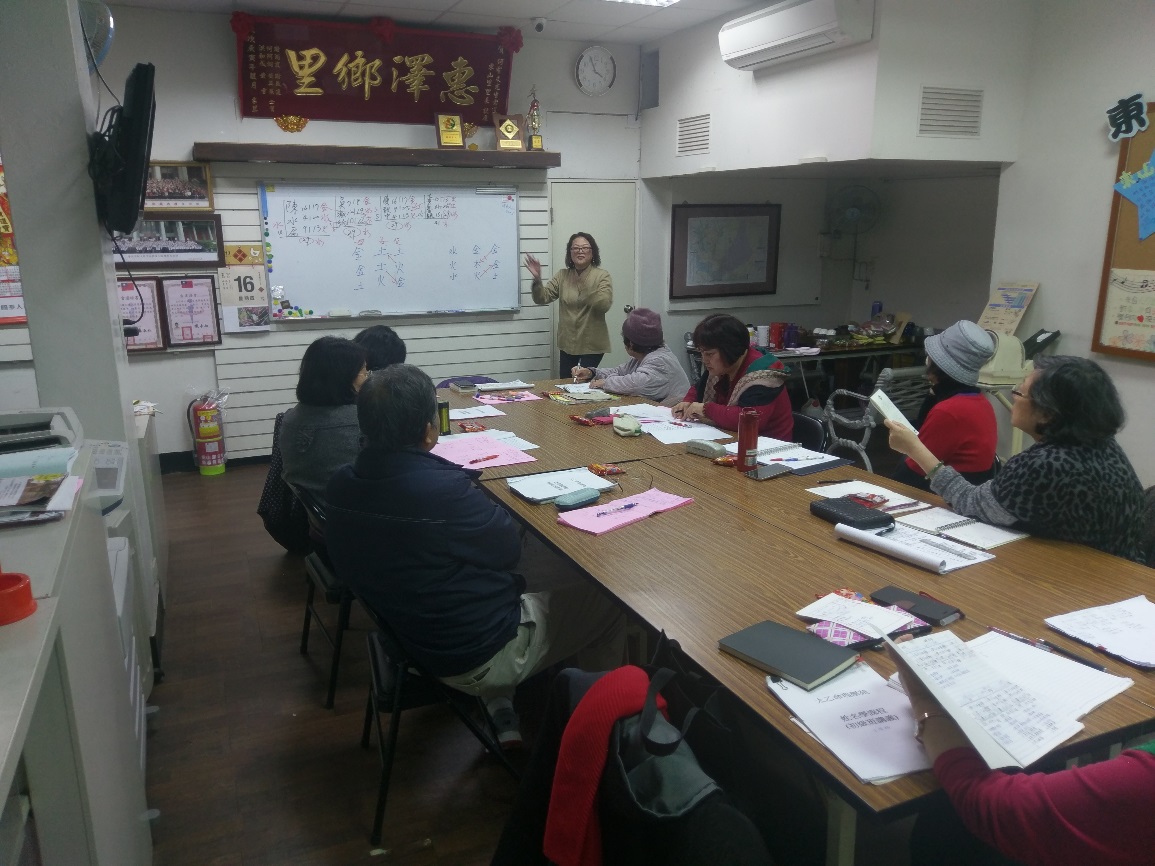 時間：106年3月16日時間：106年3月16日地址：士東路292號地址：士東路292號面積：92.16平方公尺面積：92.16平方公尺主辦單位：臺北市士林區東山里里辦公處主辦單位：臺北市士林區東山里里辦公處用途（開課）：姓名學基礎班用途（開課）：姓名學基礎班使用人次：10使用人次：10活動情形：探究姓名組合的奧秘。活動情形：探究姓名組合的奧秘。活  動  照  片 （二）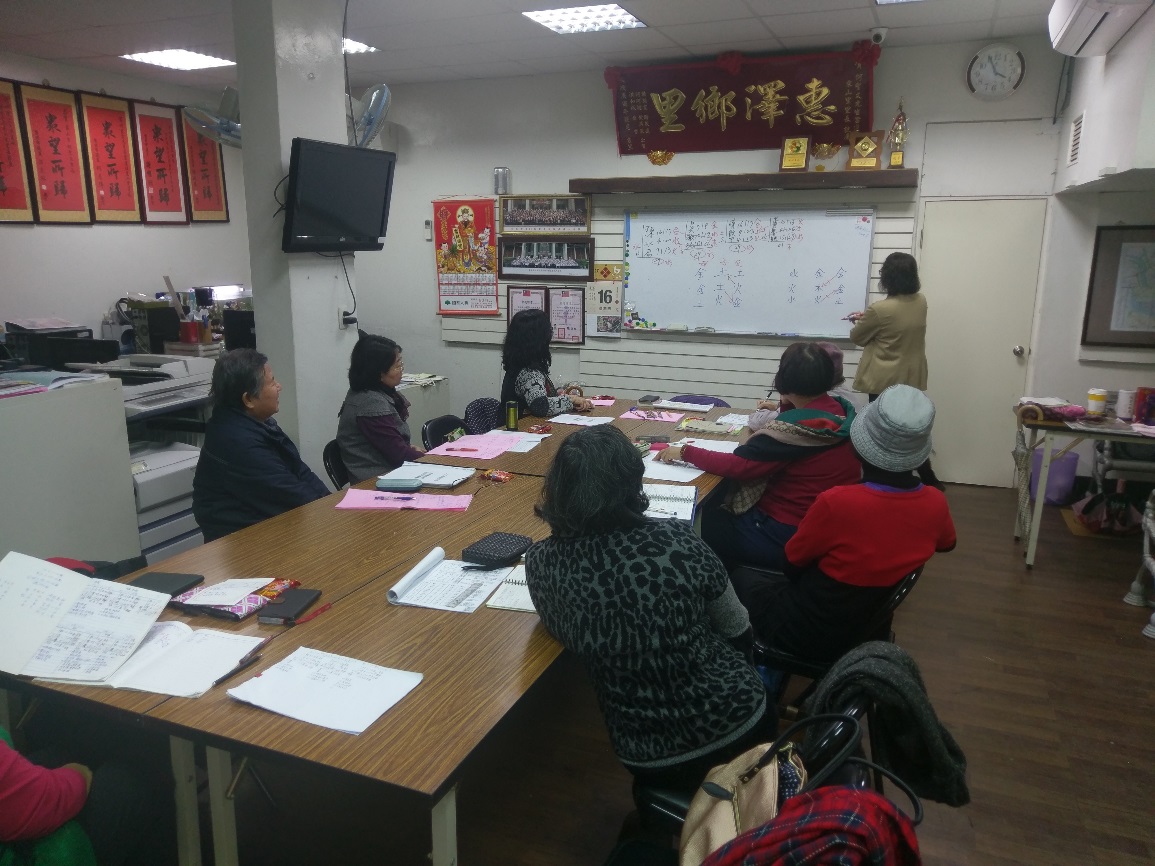 活  動  照  片 （三）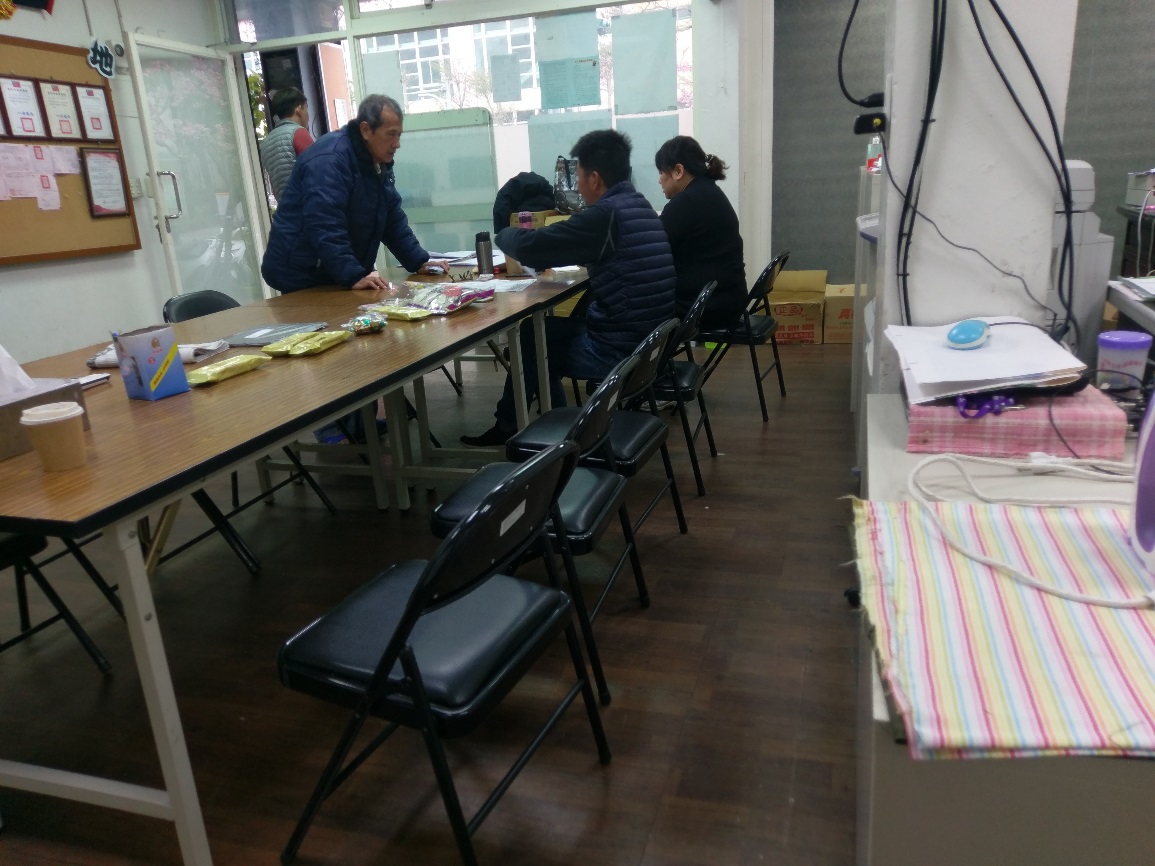 